安全三类人员报名考试及学习操作流程注册流程企业打开宁波住建培训中心在线教育平台：（ningbo.zhujianpeixun.com），页面上方导航栏：报名考试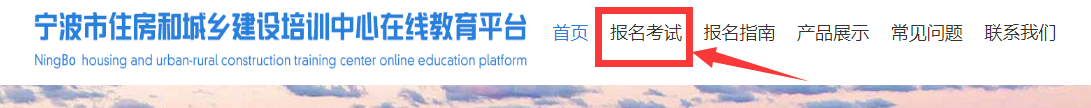 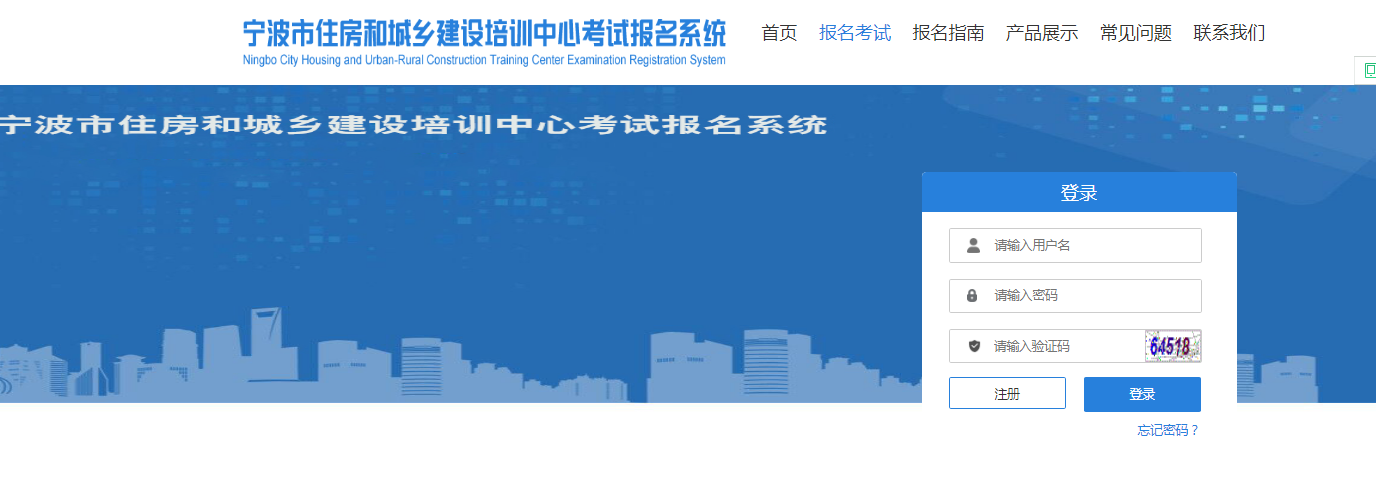 进入报名考试页面：企业按要求完成注册登录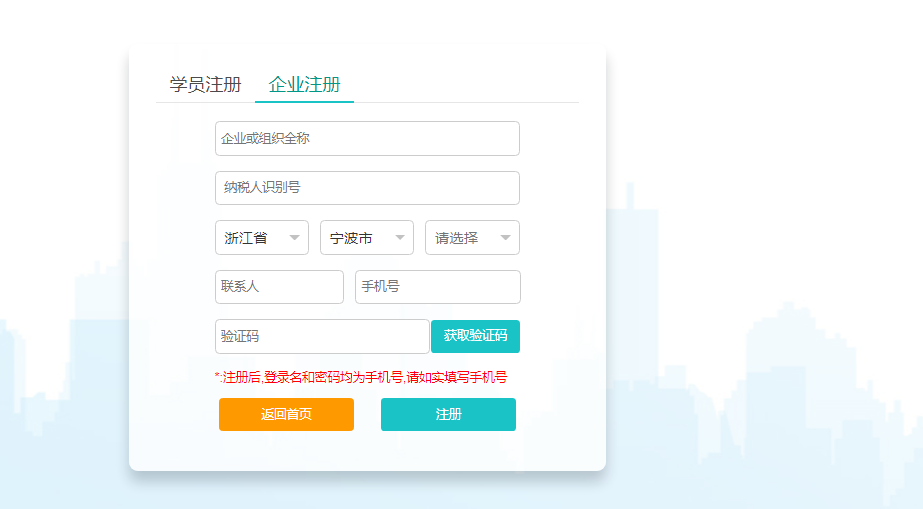 请牢记：企业登录账号及初始密码为注册用手机号。报名流程2.1报名：企业注册成功后，登录平台。考试报名模块—考试报名信息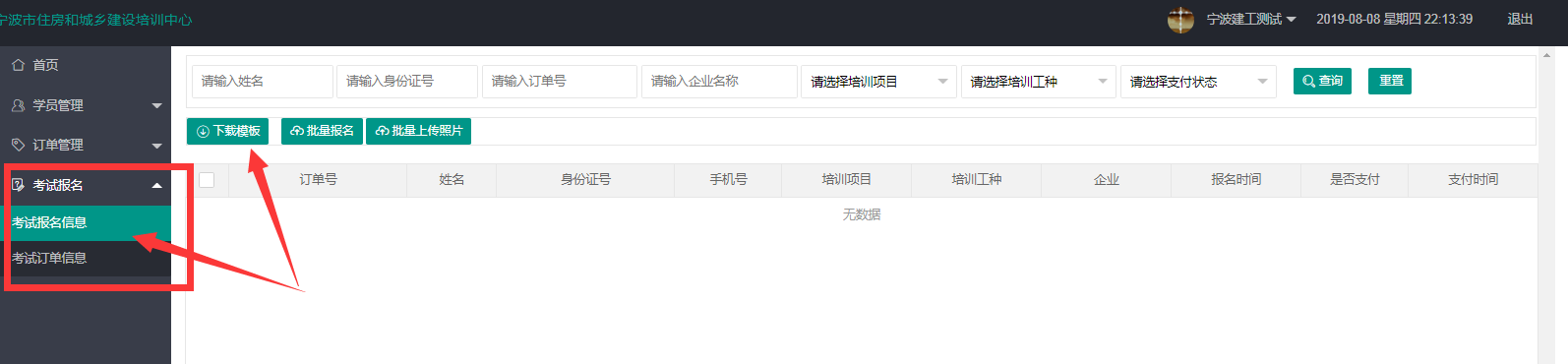 下载三类人员考试报名模板，完成报名信息填写及相关证件图片上传。上传成功后形成订单信息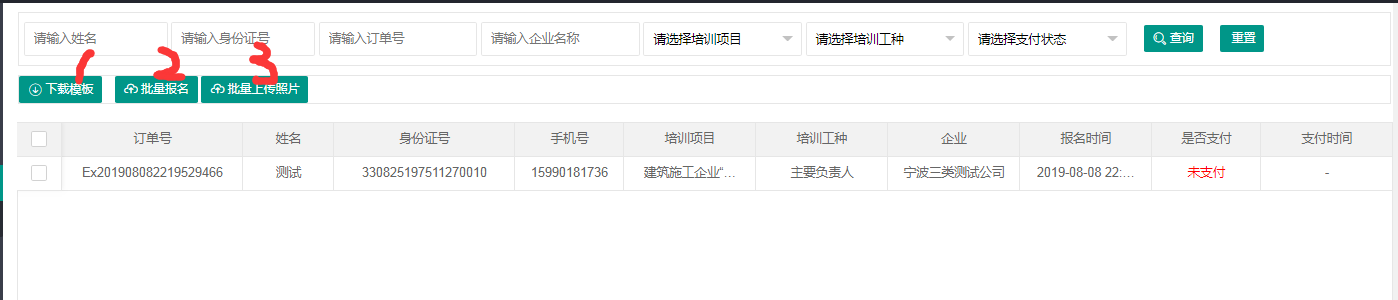 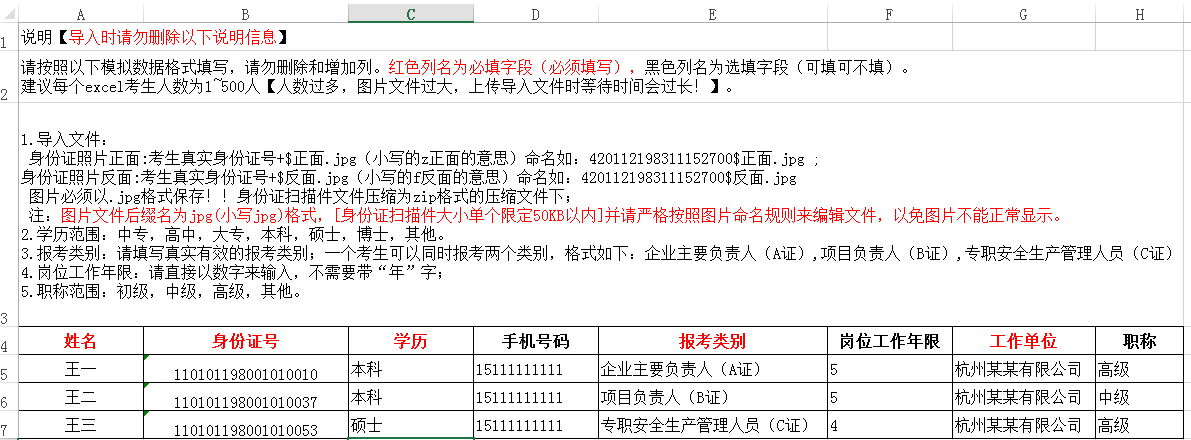 2.2缴费生成订单后，企业用户在考试订单信息里，点击去付款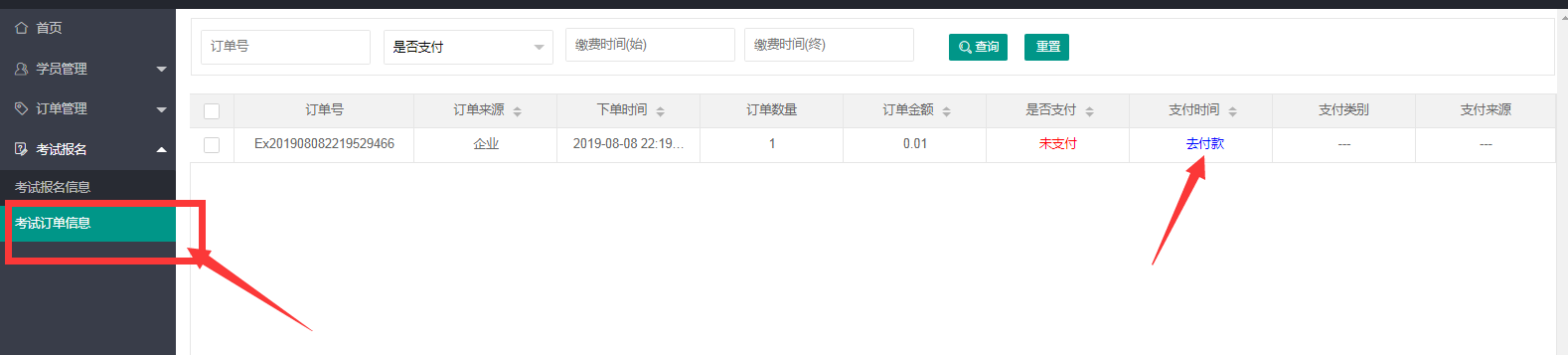 填写发票信息，将根据提供的发票信息开具发票。请务必保证发票信息正确。如果选择不要发票，中心将统一开票提交税务，并不再提供发票。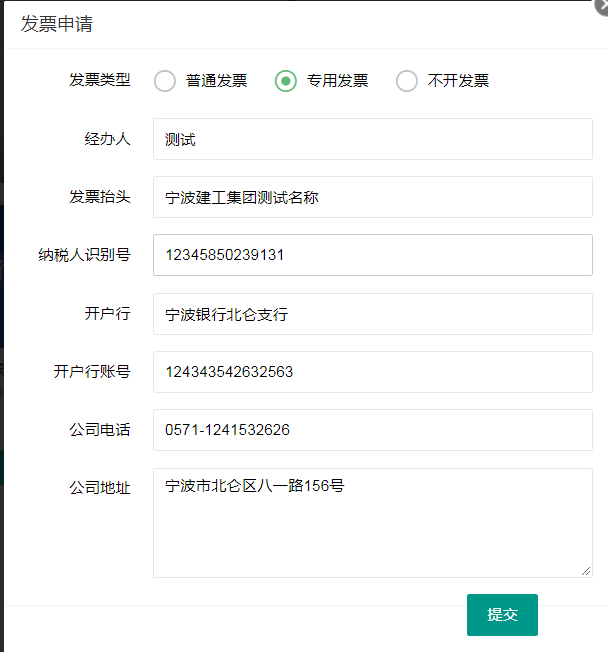 支付宝支付，完成三类人员考试报名！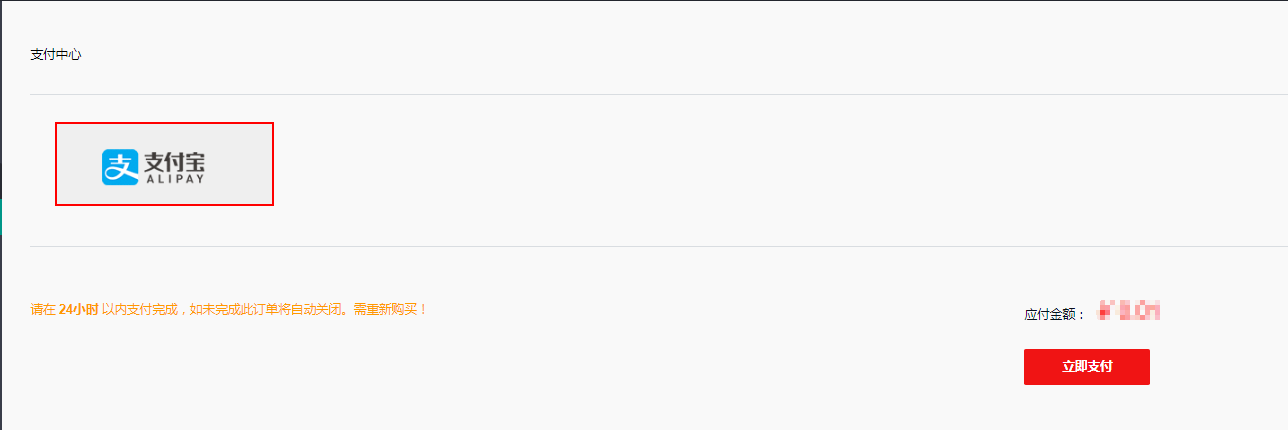 2.3网络学习报名成功后，平台将统一开通网络学习！考生可以手机微信小程序“住建培训考试”进行学习，登录帐号为学员身份证号码，初始密码为身份证号码后6位。小程序打开方式：打开手机微信----发现----小程序----搜索小程序：住建考试培训—打开----账号密码登录学员扫描“宁波市住房和城乡建设培训中心考试报名系统”页面左边二维码，打开微信小程序“住建考试培训”登录学习。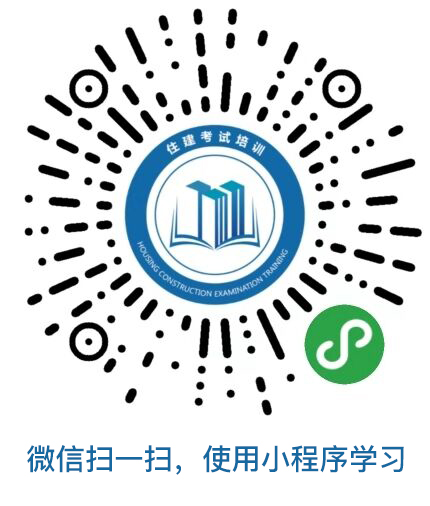 3、打印准考证.报名成功后，机构或学员在文件规定的时间内，登录平台打印准考证（机构账号及密码皆为注册时手机号码；学员账号：身份证号码，密码：??????）